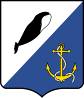 АДМИНИСТРАЦИЯПРОВИДЕНСКОГО ГОРОДСКОГО ОКРУГАПОСТАНОВЛЕНИЕВ целях уточнения отдельных положений муниципальной программы «Стимулирование экономической активности населения Провиденского городского округа на 2022-2024 годы», Администрация Провиденского городского округаПОСТАНОВЛЯЕТ:1.	Внести в Постановление Администрации Провиденского городского округа от 06 мая 2016 года № 116 «Об утверждении муниципальной программы «Стимулирование экономической активности населения Провиденского городского округа на 2022-2024 годы» следующие изменения:            в Подпрограмме «Финансовая поддержка субъектов предпринимательской деятельности, осуществляющих «северный завоз» потребительских товаров» муниципальной программы «Стимулирование экономической активности населения Провиденского городского округа на 2022-2024 годы»:             1) раздел IV «Ресурсное обеспечение Подпрограммы» изложить в следующей редакции:                        «IV. Ресурсное обеспечение Подпрограммы. Финансирование Подпрограммы осуществляется за счет средств окружного бюджета и бюджета Провиденского городского округа.          Всего по Подпрограмме составляет 350,9 тыс. рублей, из них по годам:2022 год – за счет средств окружного бюджета – 32,9 тыс. рублей;за счет средств местного бюджета – 0,1 тыс. рублей;2023 год – за счет средств окружного бюджета – 317,5 тыс. рублей;за счет средств местного бюджета – 0,4 тыс. рублей;2024 год – за счет средств окружного бюджета – 0,0 тыс. рублейза счет средств местного бюджета – 0,0 тыс. рублей.»;           2) приложение 2 изложить в следующей редакции:«Приложение 2к Подпрограмме «Финансовая поддержка субъектов предпринимательской деятельности, осуществляющих «северный завоз» потребительских товаров» муниципальной программы «Стимулирование экономической активности населения Провиденского городского округа на 2022-2024 годы»Перечень мероприятий Подпрограммы «Финансовая поддержка субъектов предпринимательской деятельности, осуществляющих «северный завоз» потребительских товаров» муниципальной программы «Стимулирование экономической активности населения Провиденского городского округа на 2022-2024 годы»                                                                                                                                                                                                                  .»2.Настоящее постановление обнародовать на официальном сайте Провиденского городского округа.	  3.Настоящее постановление вступает в силу со дня обнародования.   4.Контроль  за   исполнением  настоящего  постановления  возложить  на Управление финансов, экономики и имущественных отношений Администрации Провиденского городского округа (Веденьева Т.Г.).Заместительглавы Администрации					                        В.В. ПарамоновПодготовлено:	М.Б. СапрыкинаСогласовано:	Т.Г. Веденьева	Д.В. Рекун                                                                                              Разослано: дело, УФЭИОот 19 января 2023 г.                    № 27пгт. ПровиденияО внесении изменений в постановление Администрации Провиденского городского округа от 06 мая 2016 года № 116 «Об утверждении муниципальной программы «Стимулирование экономической активности населения Провиденского городского округа на 2022-2024 годы»№ п/пНаименование   
направления, раздела,
     мероприятияПериод реализации мероприятий (годы)Объём финансовых ресурсов, тыс. рублейОбъём финансовых ресурсов, тыс. рублейОбъём финансовых ресурсов, тыс. рублейОбъём финансовых ресурсов, тыс. рублейОтветственный исполнитель, соисполнители, участники№ п/пНаименование   
направления, раздела,
     мероприятияПериод реализации мероприятий (годы)Всегов том числе средства:в том числе средства:в том числе средства:Ответственный исполнитель, соисполнители, участники№ п/пНаименование   
направления, раздела,
     мероприятияПериод реализации мероприятий (годы)Всегоокружного  бюджетаместного бюджетапрочих внебюджетных источниковОтветственный исполнитель, соисполнители, участники123456781.1Субсидии на финансовую поддержку субъектов предпринимательской деятельности, осуществляющих «северный завоз» потребительских товаров2022-2024350,9350,40,50Управление финансов, экономики и имущественных отношений Администрации Провиденского городского округа1.1Субсидии на финансовую поддержку субъектов предпринимательской деятельности, осуществляющих «северный завоз» потребительских товаров202233,032,90,10Управление финансов, экономики и имущественных отношений Администрации Провиденского городского округа1.1Субсидии на финансовую поддержку субъектов предпринимательской деятельности, осуществляющих «северный завоз» потребительских товаров2023317,9317,50,40Управление финансов, экономики и имущественных отношений Администрации Провиденского городского округа1.1Субсидии на финансовую поддержку субъектов предпринимательской деятельности, осуществляющих «северный завоз» потребительских товаров20240,00,00,00Управление финансов, экономики и имущественных отношений Администрации Провиденского городского округа